GYMNÁZIUM  J. FRANCISCIHO-RIMAVSKÉHO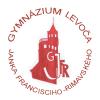 Kláštorská 37, 054 01  LevočaSúhrnná správa o zákazkách s nízkou hodnotouS cenou nad 5000€ v súlade s § 117zákona č. 343/2015 Z.z. o verejnom obstarávaní v znení neskorších predpisovII. štvrťrok 2017Poznámky:Platí pre cenu zákazky, ktorej zmluvná = konečná cena je vyššia ako 5000€/rok alebo počas trvania zmluvy, ak je zmluva uzavretá na dlhšie obdobie ako 1 kalendárny rok.Pod zadaním zákazky sa rozumie uzavretie zmluvy, vystavenie objednávky alebo nákup v hotovosti.V Levoči dňa 30.7.2017												Vypracovala: Ing. Miroslava Novákováp.č.Cena v EUR bez DPHCena v EUR s DPHÚspešný uchádzačPredmet obstarávania1V danom štvrťroku nebola žiadna zákazka s hodnotou nad 5000€